Общая характеристика земноводныхСовременные Земноводные самый малочисленный класс позвоночных, включает около 2850 видов, объединяемых в 3 отряда: безногие, хвостатые и бесхвостые земноводные.Безногие земноводные имеют удлинённое тело, конечности и хвост отсутствуют.Хвостатые земноводные имеют вытянутое тело, хвост хорошо развит, ноги обычно слабые и короткие. Бесхвостые земноводные имеют две пары конечностей, по земле передвигаются прыжками; в воде плавают, отталкиваясь задними конечностями, снабженными у большинства видов плавательные перепонками.Отряд Бесхвостые. Насчитывает около 2100 видов наиболее высокоорганизованных земноводных. К ним принадлежат различные виды лягушек: зелёных, бурых, жаб, жерлянок. Все они имеют широкое, короткое, уплощенное в спино-брюшном направлении тело. Шея не выражена, хвост отсутствует. Парные конечности расположены по бокам тела, хорошо развиты. Задние конечности длиннее передних и служат для передвижения по суше скачками, а в воде - для плавания.Представители этого отряда - жабы имеют бугристую кожу, железы которой выделяют едкую жидкость. Задние конечности жаб короче, чем у лягушек. Благодаря хорошо развитым лёгким и сухой коже могут жить вдали от водоёмов и только для размножения уходят в воду. Активны в тёмное время суток. Поселяясь в огородах, лесах уничтожают вредителей культурных растений, принося большую пользу. В Европе, на Дальнем Востоке встречаются жерлянка. Слизистые выделения кожных желез её ядовиты.Отряд Хвостатые. Насчитывает около 280 видов. Голова незаметно переходит в удлиненное туловище, заканчивающееся хвостом. Передние и задние конечности примерно одинаковы по длине. Ключица отсутствует. Передвигаются на суше и в воде волнообразно изгибая тело.Типичным представителем является тритон обыкновенный. Имеет относительное короткое тело. Обитает в летом в стоячих водоёмах, а зимуют на суше под пнями деревьев, камнями, листьями. Весной у тритонов развивается на спине волнистый гребень, увеличивающий поверхность кожного дыхания. В период жизни на суше гребень исчезает.В подземных водоёмах Югославии живёт протей. Тело его угревидное, конечности слабо развиты. Передние лапы трёхпалые, задние двухпалые. В течение всей жизни сохраняют три пары наружных перистых жабер. Глаза маленькие, часто скрыты под кожей.Отряд Безногие, или Червяги. Внешне они напоминают больших червей. Это сходство обусловлено наличием многочисленных кольцеобразных перехватов тела. Маленькая голова соединяется с длинным туловищем, не имеющим ни хвоста, ни конечностей. Клоака расположена на заднем полюсе тела. Размеры обычно не превышают 45 см. Но есть одно исключение. Речь идет о червяге Томпсона, обитающей в колумбийских горах. Туловище ее может достигать в длину 1,2 метра. Под кожей у червяг находятся особые чешуйки, которые являлись признаком далеких панцирных предков безногих земноводных. Есть у этих организмов характерные признаки рыб: наличие на остатках хорды большого количества (200-300) позвонков. Сердце состоит из одного предсердия, разделенного неполной перегородкой, и одного желудочка. Особенности строения переднего мозга указывают на более высокую ступень развития червяг по сравнению с другими амфибиями. 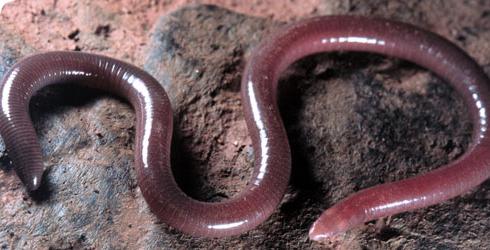 Происхождение: Данные палеонтологии показывают, что земноводные появились на Земле около 300 млн. лет назад в девонском периоде палеозоя. Своё происхождение они ведут от древних кистеперых рыб, у которых в процессе приспособления к жизни на суше развились парные конечности,лёгочное дыхание, два круга кровообращения. Наиболее древним представителем примитивных земноводных является стегоцефалы, от которых в результате адаптивной радиации обособились три ветви. Одна из них в последующем дала начало современным хвостатым и безногим амфибиям, вторая - бесхвостым земноводным и третья - примитивным пресмыкающимся. Таким образом, несмотря на различия в строении, рыбы и земноводные имеют общие признаки, которые объединяют их в группу низших первичноводных позвоночных. Их предками были чисто водные животные. Зависимость от воды или влажного воздуха прослеживается в организации внешнего и внутреннего строения, а также при размножении рыб и земноводных, когда они перебираются в водоемы и откладывают бедные желтком яйца, которые оплодотворяются в воде. И напротив, классы пресмыкающихся, птиц и млекопитающих объединены в группу высших позвоночных животных, вся организация которых приспособлена к наземному образу жизни. Следовательно, группа высших позвоночных животных принадлежит к первичноназемным позвоночным, т. е. к таким, ближайшие предки которых жили на суше. Значение:   земноводные полезны прежде всего тем, что поедают беспозвоночных, наносящих вред лесным и сельскохозяйственным культурам, являющихся промежуточными хозяевами паразитов, переносчиками возбудителей инфекций человека и животных. Например, травяная лягушка за сутки уничтожает до 60 вредных насекомых.Земноводные разных видов используются в пищу пушными зверями (норкой, выдрой, хорьком), птицами (журавли, аисты и др.), рыбами (сом, щука). В пищу используются не только взрослые животные, но и икра, головастики.В некоторых странах (Франция) лягушки употребляются в пищу людьми. Лягушки, тритоны, аксолотли широко используются в качестве экспериментальных животных в научно-исследовательских учреждениях, учебных заведениях медицинского и биологического профиля.Отрицательное значение земноводных невелико. Они могут наносить ущерб молоди рыб в рыборазводных хозяйствах. Некоторые амфибии могут быть промежуточными хозяевами глистов птиц и зверей. В связи с загрязнением среды, осушением болот численность некоторых видов снизилась.СтроениеКожные покровы:Все земноводные имеют гладкую тонкую кожу, сравнительно легко проницаемую для жидкостей и газов. Строение кожи характерно для позвоночных животных: выделяется многослойный эпидермис и собственно кожа (кориум). Кожа богата кожными железами, выделяющими слизь. У некоторых слизь может быть ядовитой или облегчать газообмен. Кожа является дополнительным органом газообмена и снабжена густой сетью капилляров.Роговые образования очень редки, также редки и окостенения кожи: у Ephippiger aurantiacus и рогатой жабы вида Ceratophrys dorsata имеется костяная пластинка в коже спины, у безногих земноводных — чешуйки; у жаб иногда под старость отлагается известь в коже.Скелет:Тело разделено на голову, туловище, хвост (у хвостатых) и пятипалые конечности. Голова подвижна, соединена с туловищем. Скелет разделён на отделы:осевой скелет (позвоночник);скелет головы (череп);скелет парных конечностей.В позвоночнике выделяют 4 отдела: шейный, туловищный, крестцовый и хвостовой. Число позвонков — от 7 у бесхвостых до 200 у безногих земноводных.Шейный позвонок подвижно причленяется к затылочному отделу черепа (обеспечивает подвижность головы). К туловищным позвонкам прикрепляются рёбра (кроме бесхвостых, у которых они отсутствуют). Единственный крестцовый позвонок соединён с тазовым поясом. У бесхвостых позвонки хвостового отдела срастаются в одну кость.Плоский и широкий череп сочленяется с позвоночником при помощи 2 мыщелков, образованных затылочными костями.Скелет конечностей образован скелетом пояса конечностей и скелетом свободных конечностей. Плечевой пояс лежит в толще мускулатуры и включает парные лопатки, ключицы и вороньи кости, соединённые с грудиной. Скелет передней конечности состоит из плеча (плечевая кость), предплечья (лучевая и локтевая кости) и кисти (кости запястья, пястья и фаланги пальцев). Тазовый пояс состоит из парных подвздошных седалишных и лобковых костей, сросшихся между собой. Он прикреплен к крестцовому позвонку через подвздошные кости.В состав скелета задней конечности входят бедро, голень (большая и малая берцовая кости) и стопа. Кости предплюсны, плюсны и фаланги пальцев. У бесхвостых кости предплечья и голени сливаются. Все кости задней конечности сильно удлинены, образуя мощные рычаги для передвижными прыжками.У земноводных впервые появилась настоящая пятипалая конечность.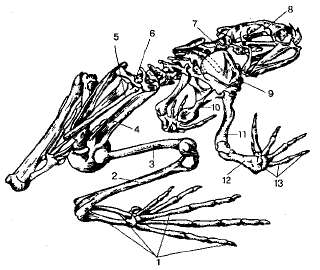 Скелет лягушки: 1 —кости стопы; 2 —голень; 3—бедренная кость; 4 — подвздошная кость; 5 —уростиль; 6 — крестцовый позвонок; 7 — шейный позвонок; 8 — череп; 9 — лопатка; 10—грудина; 11 — плечевая кость; 12 — предплечье; 13 — кости кистиМускулатура подразделяется на мускулатуру туловища и конечностей. Туловищная мускулатура сегментирована. Группы специальных мышц обеспечивают сложные движения рычажных конечностей. На голове расположены поднимающие и опускающие мышцы.У лягушки, например, мышцы лучше всего развиты в области челюстей и конечностей. У хвостатых земноводных (огненная саламандра) так же сильно развиты хвостовые мышцы.Органом дыхания у земноводных являются:лёгкие (специальные органы воздушного дыхания);кожа и слизистая выстилка ротоглоточной полости (дополнительные органы дыхания);жабры (у некоторых водных обитателей и у головастиков).У большинства видов (кроме безлёгочных саламандр и лягушек Barbourula kalimantanensis) имеются лёгкие небольшого объёма, в виде тонкостенных мешков, оплетённых густой сетью кровеносных сосудов. Каждое лёгкое открывается самостоятельным отверстием в гортанно-трахейную впадину (здесь расположены голосовые связки, открывающиеся щелью в ротоглоточную полость). Воздух нагнетается в лёгкие за счёт изменения объёма ротоглоточной полости: воздух поступает в ротоглоточную полость через ноздри при опускании её дна. При поднимании дна воздух проталкивается в лёгкие. У жаб, приспособленных к обитанию в более засушливой среде, кожа ороговевает, и дыхание осуществляется преимущественно лёгкими.Кровеносная система замкнутая, сердце трёхкамерное со смешиванием крови в желудочке (кроме безлёгочных саламандр, которые имеют двухкамерное сердце). Температура тела зависит от температуры окружающей среды.Кровеносная система состоит из большого и малого кругов кровообращения. Появление второго круга связано с приобретением лёгочного дыхания. Сердце состоит из двух предсердий (в правом предсердии кровь смешанная, преимущественно венозная, а в левом — артериальная) и одного желудочка. Внутри стенки желудочка образуют складки, препятствующие смешиванию артериальной и венозной крови. Из желудочка выходит артериальный конус, снабжённый спиральным клапаном.Кожнолёгочные артерии (несут венозную кровь к лёгким и коже)Сонные артерии (снабжают артериальной кровью органы головы)Дуги аорты несут смешанную кровь к остальным органам тела.Малый круг — лёгочный, начинается кожно-лёгочными артериями, несущими кровь к органам дыхания (лёгким и коже); от лёгких обогащённая кислородом кровь собирается в парные лёгочные вены, впадающие в левое предсердие.Большой круг кровообращения начинается дугами аорты и сонными артериями, которые ветвятся в органах и тканях. Венозная кровь по парным передним полым венам и непарной задней полой вене попадает в правое предсердие. Кроме того, в передние полые вены попадает окисленная кровь от кожи и поэтому кровь в правом предсердии смешанная.В связи с тем, что органы тела снабжаются смешанной кровью, у амфибий низкий уровень обмена веществ и поэтому они холоднокровные животные.Пищеварение: Все земноводные питаются только подвижной добычей. На дне ротоглоточной полости находятся язык. У бесхвостых он передним концом прикрепляется к нижним челюстям, при ловле насекомых язык выбрасывается изо рта, к нему прилепляется добыча. На челюстях имеются зубы, служащие только для удержания добычи. У лягушек они расположены только на верхней челюсти.В ротоглоточную полость открываются протоки слюнных желез, секрет которых не содержит пищеварительных ферментов. Из ротоглоточной полости пища по пищеводу поступает в желудок, оттуда в двенадцатиперстную кишку. Сюда открываются протоки печени и поджелудочной железы. Переваривание пищи происходит в желудке и в двенадцатиперстной кишке. Тонкий кишечник переходит в прямую кишку, которая образует расширение — клоаку.Органы выделения — парные туловищные почки, от которых отходят мочеточники, открывающиеся в клоаку. В стенке клоаки имеется отверстие мочевого пузыря, в который стекает моча, попавшая в клоаку из мочеточников. В туловищных почках не происходит обратного всасывания воды. После наполнения мочевого пузыря и сокращения мышц его стенок, концентрированная моча выводится в клоаку и выбрасывается наружу. Своеобразная сложность такого механизма объясняется необходимостью земноводных сохранять большее количество влаги. Поэтому моча не удаляется сразу из клоаки, а попав в нее, предварительно направляется в мочевой пузырь. Часть продуктов обмена и большое количество влаги выделяется через кожу.Эти особенности не позволили земноводным полностью перейти к наземному образу жизни.Нервная система: Головной мозг земноводных состоит из 5-ти отделов: хорошо развит передний мозг, он относительно крупный; разделён на 2 полушария; имеет крупные обонятельные доли. Промежуточный мозг хорошо развит. Продолговатый мозг является центром дыхательной, кровеносной и пищеварительной системы. Средний мозг относительно невелик, является центром зрения, тонуса скелетной мускулатуры. Мозжечок развит очень слабо в связи с несложными, однообразными движениями. Черепномозговых нервов 10 пар. У личинок З. имеются органы боковой линииОрганы чувств: Глаза похожи на глаза рыб, однако не имеют серебристой и отражательной оболочек, а также серповидного отростка. Недоразвиты глаза только у протеев. Имеются приспособления к функционированию в воздушной среде. У высших земноводных есть верхние (кожистые) и нижние (прозрачные) подвижные веки. Мигательная перепонка (вместо нижнего века у большей части бесхвостых) выполняет защитную функцию. Слезные железы отсутствуют, но есть Гардерова железа, секрет которой смачивает роговицу и предохраняет её от высыхания. Роговица выпуклая. Хрусталик имеет форму двояковыпуклой линзы, диаметр которой меняется в зависимости от освещения; аккомодация происходит за счёт изменения расстояния хрусталика до сетчатки. У многих развито цветное зрение.Органы обоняния функционируют только в воздушной среде, представлены парными обонятельными мешками. Их стенки выстланы обонятельным эпителием. Открываются наружу ноздрями, а в ротоглоточною полость хоанами.В органе слуха новый отдел — среднее ухо. Наружное слуховое отверстие закрывает барабанная перепонка, соединённая со слуховой косточкой — стремечком. Стремечко упирается в овальное окно, ведущее в полость внутреннего уха, передавая ему колебания барабанной перепонки. Для выравнивания давления по обе стороны барабанной перепонки полость среднего уха соединена с ротоглоточной полостью слуховой трубой.Органом осязания является кожа, содержащая осязательные нервные окончания. У водных представителей и головастиков имеются органы боковой линии.Половые органы: Все земноводные раздельнополые. У большинства земноводных оплодотворение наружное (в воде). Развитие с неполным метаморфозом, со стадией рыбообразной личинки. В период размножения яичники, наполненные зрелыми яйцеклетками, заполняют у самок почти всю брюшную полость. Созревшие икринки выпадают в брюшную полость тела, попадают в воронку яйцевода и, пройдя по нему, через клоаку выводятся наружу.Самцы имеют парные семенники. Отходящие от них семявыводящие канальца попадают в мочеточники, одновременно служащие самцам семяпроводами. Они также открываются в клоаку.